稲城市商工会　産業大学講座講演会のご案内パワハラ防止！定着率改善！これからの経営者の必須スキル「感情のコントロール」開催日時　令和４年１月２６日（水）　午後６時００分から午後８時００分開催場所　稲城市商工会２階中会議室　　　　　　　　　　　　社会保険労務士　髙野　真子　氏　　　　　　　　　　　　　　プロフィール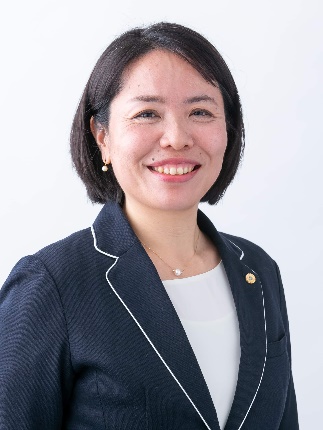 主　催　稲城市商工会工業部会　　　商業部会、建設部会の方も是非ご参加ください。申込み問合せ先稲城市商工会 担当 髙桑Fax ０４２－３７７－３７１７　℡０４２-３７７-１６９６―――――――――　　Fax通信票（切り取らずに本書のままご返送ください）　――――――――稲城市商工会事務局　行※本申込書にご記入頂いた個人情報は、本事業の運用の目的以外には使用いたしません。事   業  所  名氏　　　名住　　　　所ＴＥＬ